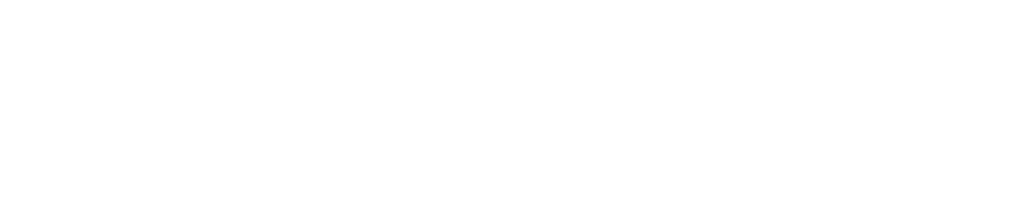 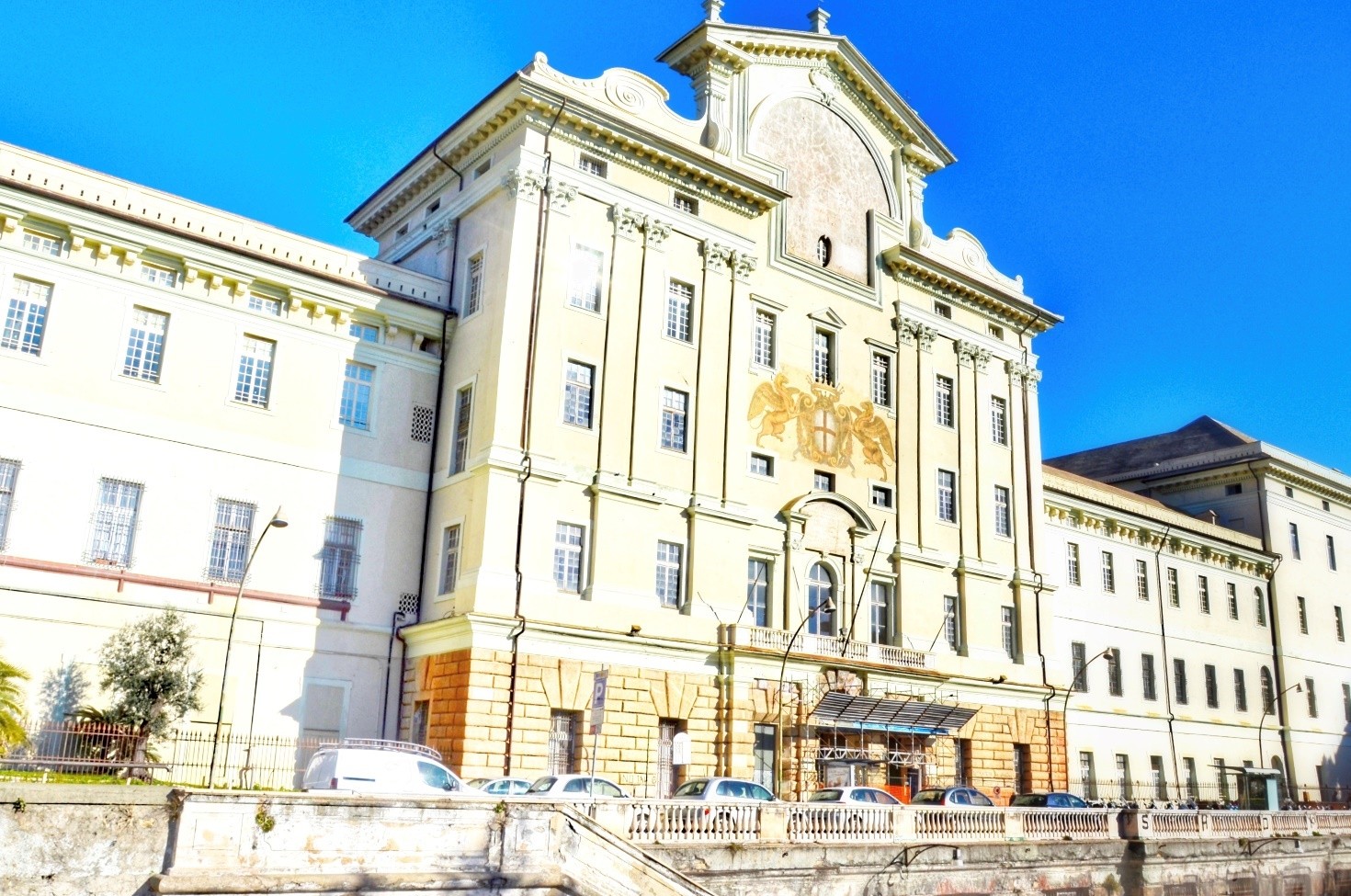 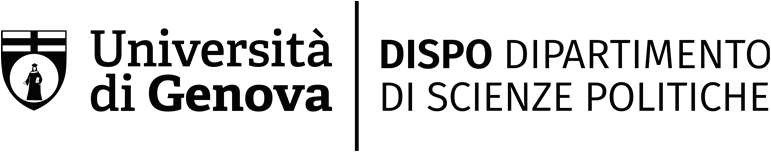 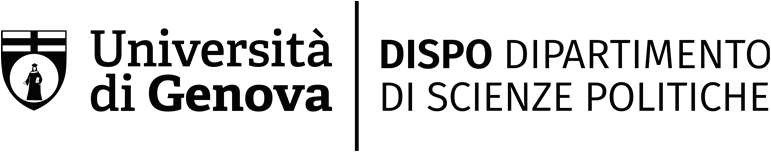 STAGE ORIENTAMENTODal 27 febbraio al 2 marzo 2024 dalle ore 10.00 alle ore 16.00 il Dipartimento di Scienze Politiche e Internazionali apre le sue porte agli studenti delle scuole secondarie superiori per la visita guidata alla struttura e per assistere ai seminari, agli incontri formativi, alle lezioni Per tutte le informazioni e per l’iscrizione obbligatoria scrivere alla prof.ssa Daniela Tarantino, responsabile orientamento dipartimentale: daniela.tarantino@unige.itDipartimento di Scienze Politiche e Internazionale, Piazzale E. Brignole, 3a canc. (Genova) 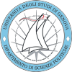 https://dispi.unige.it/ 